Online access reports“Online access status” will show which of your regular registered patients have an online account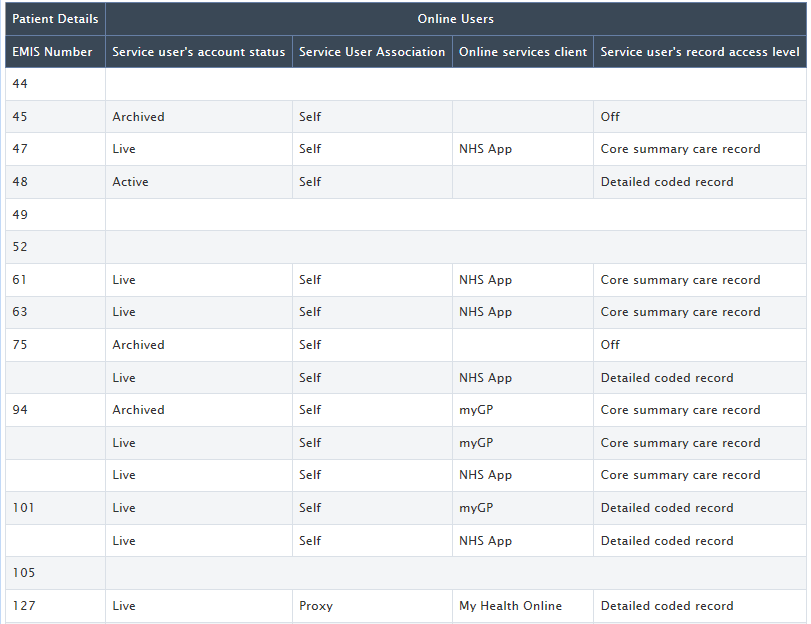 We have included only EMIS Number in the Patient Details table (which is sufficient to identify any patient that you wish to look at further), but you could add more columns (e.g. name) if you wish.The Online Users table has four columns, with the following optionsService User’s account status:Live = in useActive = set up but not in useArchived = not used for over 12 monthsblank = no online accessService User Association:Self = patient has access to their own recordProxy = someone else has access to the patient’s recordOnline services client:The service providers with whom the patient has an account (they may have several)Service User’s record access level:Off = no access to coded dataCore = meds & allergies onlyDetailed = some/all of the available sections, will likely be different for each patientIf you wish to add criteria to the report, see the next two pagesYou may wish to amend the “Online access status” report, to remove the patients who do not have an online account, for example.Edit the report and select the Criteria link in the Online Users table: 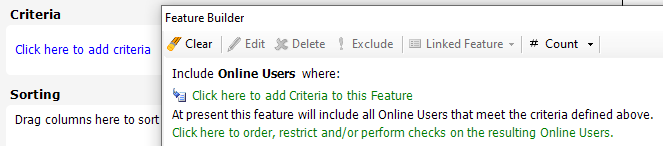 These are the options available for each of the columns included in this report: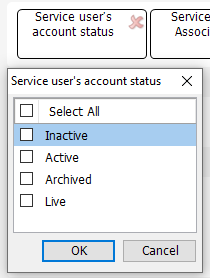 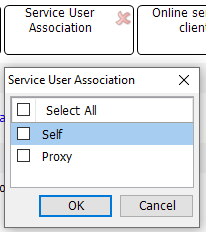 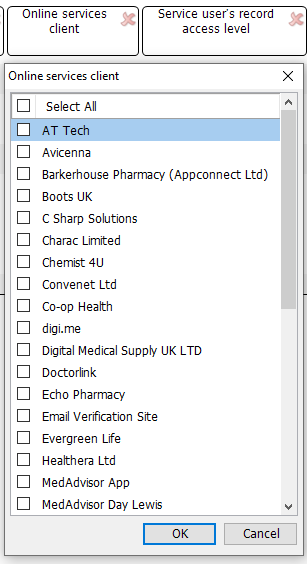 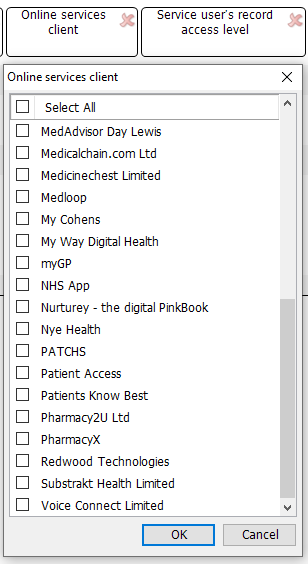 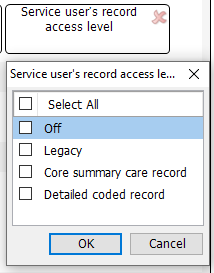 The “Online access level” report will show how much data each regular registered patient can see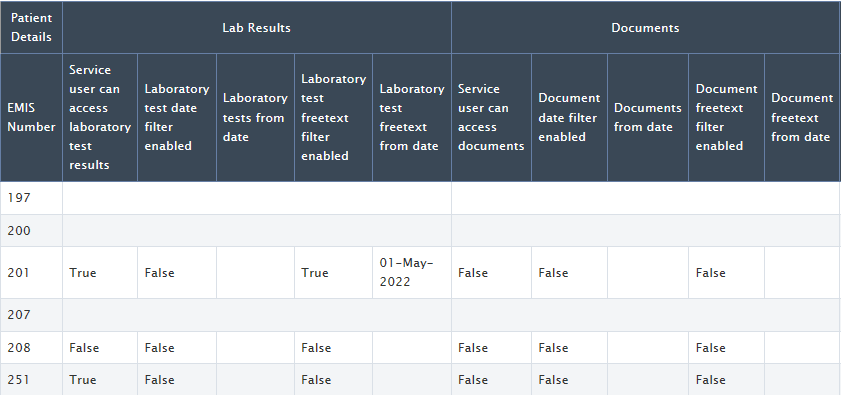 This is a small portion of the full report – you will need to Export to CSV to view and manipulate the full data.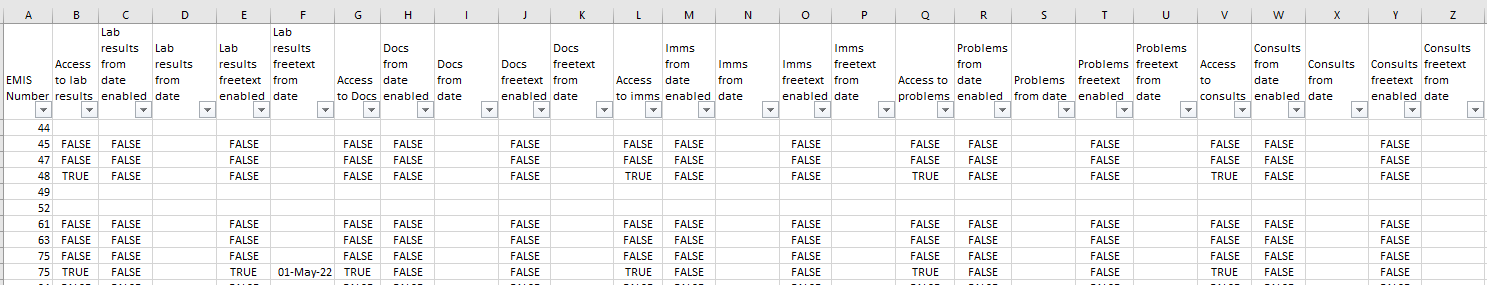 [we have amended the column header text to allow the screenshot to fit!]The following is an example, but the principle is true for the five columns in each section:Lab Results	  columns B-FDocuments	  columns G-KImmunisations  columns L-PProblems	  columns Q-UConsultations	  columns V-ZConsultations:Filter column V (“Service user has access to Consultations”) by TRUE onlyColumn W (“Consultations from date enabled”)FALSE = patient has access to coded data in all their consultationsTRUE = patient has access to coded data in consultations from
              the date shown in column X (“Consultations from date”)Column Y (“Consultations freetext filter enabled”)FALSE = patient cannot see free text within any consultationTRUE = patient can see free text within consultations from
              the date shown in column Z (“Consultations freetext from date”)